1) Grab an empty container and label2) Trim the label as modelled 3) Carefully glue the label onto the container4) Analyze the label5) Put 3 beads for every “open/unfilled” location found on the label 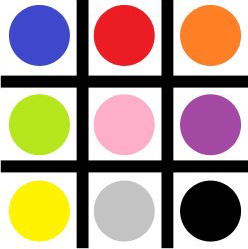 